Anexo II: FORMULÁRIO DE AUTO-PONTUAÇÃO DO CURRÍCULO PADRONIZADO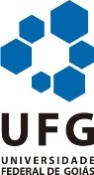 Universidade Federal de GoiásPró-Reitoria de Pesquisa e Pós-GraduaçãoPrograma de Pós-Graduação em Ensino na Saúde/UFG1. Identificação do(a) candidato(a)2. Titulação. Máximo 20 pontos (acrescentar linhas se for o caso)3. Produção técnico-científica (Últimos 5 anos) Máximo 30 pontos.                    Publicações no prelo somente serão pontuadas acompanhadas da carta de aceite da Editora ou Revista Científica. Pontuação – o que não for área da saúde pública ou educação ou ensino, pontuar metade do valor do item.Atividades de docência: Máximo de 30 pontos.Nos comprovantes deverão constar as horas semanais de atividades, caso contrário, será computado o valor mínimo (0,25)Inclui atividade de preceptoria junto a alunos de graduação.5. Atividade profissional em saúde– Últimos 5 anos. Máximo de 20 pontos.Nos comprovantes deverão constar as horas semanais de atividades, caso contrário, será computado o valor mínimo (0,25)6. DeclaraçãoDeclaro que este formulário contém informações completas e exatas, que aceito o sistema e os critérios adotados pela Comissão de Seleção do Programa de Pós-Graduação em em Ensino na Saúde, nível mestrado profissional, no processo de seleção.Local:__________________________________Data:__________________________Nome do candidato:______________________________________________________ Assinatura:_____________________________________________________________7. Avaliação pela Comissão de SeleçãoNome do 1º avaliador________________________________________________  Nome do 2º avaliador_________________________________________________Universidade Federal de GoiásPró-Reitoria de Pesquisa e Pós-GraduaçãoPrograma de Pós-Graduação em Ensino na Saúde/UFGOrientação para preenchimento 1. O presente formulário tem por objetivo orientar o candidato para o preenchimento desse instrumento que faz parte do processo de seleção para o Mestrado Profissional em Ensino na Saúde. Ao utilizar esse formulário o candidato deverá preencher o quadro abaixo de forma completa – nome dos cursos, carga horária, Nº documento comprobatório e registrar a pontuação completa que será avaliada pela comissão de seleção. 2. As fotocópias dos documentos comprobatórios (Anexos) do currículo deverão ser numeradas conforme o subitem em negrito, sequencialmente na posição superior direita. Exemplo: em Produção técnico-científica, no item 3.1.1 no que se refere aos artigos completos publicados em periódicos Qualis A1/A2 (incluir o número 3.1.1 no canto superior direito do documento comprobatório).Não serão aceitos documentos/comprovantes após o período de inscrição.Não colocar comprovantes que não são passíveis de pontuação segundo quadro constante neste documento.  Anexar apenas os comprovantes das atividades exercidas e produção acadêmica referentes aos últimos cinco (5) anos. Esse tempo não se aplica para o item 2. Titulação.Cada documento deverá corresponder a um anexo. Nos casos em que um mesmo documento for válido para mais de um item do FORMULÁRIO PADRONIZADO, o mesmo deverá ser citado, nos campos correspondentes.Comprovar o Qualis de cada artigo. Imprimir comprovante a partir da página da Capes (http://qualis.capes.gov.br/webqualis/) e anexar após primeira página do artigo. Serão utilizados para pontuação o Qualis das áreas de saúde coletiva ou educação ou ensino, prevalecendo a que tiver a maior pontuação. CASO NÃO HAJA COMPROVANTE DO QUALIS SERÁ COMPUTADO O VALOR MÍNIMO.Para o item 3.1 o comprovante deve deixar legível o nome da revista, volume, número, ano e paginação. Nos comprovantes incluir apenas a primeira página do artigo.Como critério de validade dos documentos comprobatórios de participação como voluntário dos itens 3.8; 3.9 e 3.10 é necessária declaração da chefia direta (diretor, coordenador) em papel timbrado da instituição, contendo as respectivas datas e carga horária.Nome completo: Nome completo: Nome completo: Graduação:Nº do documento comprobatório Link do currículo Lattes:Link do currículo Lattes:Link do currículo Lattes:2.1. Qualificação ou Aperfeiçoamento (mínimo de 100 horas)2.1. Qualificação ou Aperfeiçoamento (mínimo de 100 horas)2.1. Qualificação ou Aperfeiçoamento (mínimo de 100 horas)2.1. Qualificação ou Aperfeiçoamento (mínimo de 100 horas)Curso cite o nome:  PontuaçãoreferênciaPontuação Nº documento comprobatórioÁrea da saúde pública ou educação                             2,0 pontosOutra área                                                              1,0 ponto2.2 Especialização ou residência (mínimo de 360 horas)2.2 Especialização ou residência (mínimo de 360 horas)2.2 Especialização ou residência (mínimo de 360 horas)2.2 Especialização ou residência (mínimo de 360 horas)Curso cite o nome:  PontuaçãoreferênciaPontuação Nº documento comprobatórioÁrea da saúde pública ou educação4,0 pontosOutra área                                                             2,0 pontos2.3 Mestrado2.3 Mestrado2.3 Mestrado2.3 MestradoCurso:PontuaçãoreferênciaPontuação Nº documento comprobatórioÁrea da saúde publica ou educação                           6,0 pontosOutra área                                                             3,0 pontosItem 2: Pontuação total 3.1 Artigos completos publicados em periódicos indexados PontuaçãoReferência PontuaçãoX QuantidadeNº documento comprobatório3.1.1 Qualis A1/A2                                                      5,0 pontos3.1.2 Qualis B1/B2                                                      4,0 pontos3.1.3 Qualis B3                                                           3,0 pontos3.1.4 Qualis B4                                                           2,0 pontos3.1.5 Qualis B5/C ou periódicos com corpo editorial           1,0 ponto3.2 Trabalhos publicados em Anais de eventos científicos (máximo 10 pontos)PontuaçãoReferência PontuaçãoX QuantidadeNº documento comprobatório3.2.1 Internacionais                                                      0,5 ponto3.2.2 Nacionais (inclui eventos regionais e locais)             0,25 ponto3.3 Trabalhos apresentados em evento científico de forma oral ou pôster (máximo 10 pontos)Serão pontuados aqui trabalhos não publicados em Anais ou que não foram pontuados no item 3.2PontuaçãoReferência PontuaçãoX QuantidadeNº documento comprobatório3.3.1 Trabalhos científicos premiados                                    1,0 ponto3.3.2 Internacionais                                                       0,5 ponto3.3.3 Nacionais/Locais                                                 0,25 ponto3.4 Atualização: Cursos, Congressos, disciplinas concluídas como aluno especial de pós-graduação Stricto Sensu (máximo 10 pontos)PontuaçãoReferência PontuaçãoX QuantidadeNº documento comprobatório3.4.1 Com carga horária superior a 100 horas                   1,0 ponto3.4.2 Com carga horária mínima de 31 e máxima de 100 horas0,5 ponto3.4.3 Com carga horária mínima de 8 e máxima de 30 horas 0,5 ponto3.5 Livros com ISBN (International Standard Book Number) máximo 10 pontosPontuaçãoReferência PontuaçãoX QuantidadeNº documento comprobatório3.5.1 Internacional                                                       6,0 pontos3.5.2 Nacional 5,0 pontos3.6 Capítulo(s) de livro com ISBN PontuaçãoReferência PontuaçãoX QuantidadeNº documento comprobatório3.6.1 Internacional                                                       4,0 pontos3.6.2 Nacional                                                            3,0 pontos3.7 Produção técnica e tecnológica – máximo de 10 pontosPontuaçãoReferência PontuaçãoX QuantidadeNº documento comprobatório3.7.1 Desenvolvimento de software institucional ou educativo                                                                                1,0 ponto3.7.2 Produção de vídeos institucionais ou educativos             1,0 ponto3.7.3 Material educativo como cartilhas/ manuais educativos/ álbuns seriados                                                                       1,0 ponto3.7.4 Material educativo como folders educativos                              0,25 ponto3.8 Bolsista ou voluntário de pesquisa (comprovante deve incluir total de horas semanais)Pontuar por semestre de atividade - 20 horas semanais.        Pontuar conforme proporcionalidade p/ até no mínimo de 5 horas/semanais de atividade.PontuaçãoReferência PontuaçãoX QuantidadeNº documento comprobatório3.8.1 PIBIC; PIVIC; CNPq, PET, (20h/semana) área da saúde ou educação                                                                    2,0 pontosoutra área                                                                    1,0 ponto3.8.2 Participação em grupos de estudos ou pesquisaO comprovante deve incluir total de horas anual. Pontuar por ano ou proporcionalidade                                                                1,0 ponto3.8.3 Membro de grupos de estudo ou ligas acadêmicas institucionais                                                                                                                                              1,0 ponto3.8.4 Membro de núcleos de estudos e pesquisas cadastrados junto ao CNPq                                                                           1,0 ponto3.8.5 Bolsista ou voluntário de projeto de extensão (PROEC / Pró-Licen); área saúde (mínimo 30 hs)                                               1,0 ponto3.9 Monitorias (por semestre de atividade) PontuaçãoReferência PontuaçãoX QuantidadeNº documento comprobatório3.9.1 Área da Saúde                                                           1,0 ponto3.9.2 Outras Áreas                                                             0,5 ponto3.10 Membro de bancas - Máximo 5 pontosPontuaçãoReferência PontuaçãoX QuantidadeNº documento comprobatório3.10.1 Banca de concurso público/processo seletivo professor                                                                1,5 ponto3.10.2 Banca de trabalhos de Conclusão de curso de Especialização                                                      1,5 ponto3.10.3 Banca de trabalhos de Conclusão de curso de Graduação  0,5 pontoPontuação total do item4.1 Orientador de trabalhos acadêmicos (graduação e pós-graduação) - Máximo 10 pontos.                                         Se atividade em andamento pontuar a metade, o mesmo para fora da área da saúde publica ou educação.PontuaçãoReferência PontuaçãoX QuantidadeNº documento comprobatório4.1.1 Iniciação Científica (PIBIC/PIVIC) por ano      4,0 pontos4.1.2 Trabalho de Conclusão de Especialização por trabalho concluído                                                       2,0 pontos4.1.3  Monografia / Trabalho de Conclusão de Curso – por trabalho concluído                                                 2,0 pontos4.1.4  Orientação de monitor de disciplina de graduação (por ano)1,0 pontoPontuação total do sub-item 4.14.2 Atividades de ensino (incluindo preceptoria)Horas por semestre PontuaçãoReferência PontuaçãoX QuantidadeNº documento comprobatório4.2.1 Ensino na área da saúde ou educaçãoAté 8 horas semanais 0,5 ponto4.2.1 Ensino na área da saúde ou educação9 a 20 horas semanais 1,0 ponto4.2.1 Ensino na área da saúde ou educação21 a 30 horas semanais 2,0 pontos4.2.1 Ensino na área da saúde ou educação31 ou mais horas semanais3,0 pontos4.2.2 Ensino em outra áreaAté 8 horas semanais 0,25 ponto4.2.2 Ensino em outra área9 a 20 horas semanais 0,5 ponto4.2.2 Ensino em outra área21 a 30 horas semanais 1,0 ponto4.2.2 Ensino em outra área31 ou mais horas semanais1,5 pontosPontuação total do sub-item 4.2Pontuação total do sub-item 4.2Pontuação total do item 4Pontuação total do item 45.1 Área de atuação  Horas por semestre PontuaçãoReferência PontuaçãoX QuantidadeNº documento comprobatório5.2.1 Ensino na área da saúde ou educaçãoAté 8 horas semanais 0,5 ponto5.2.1 Ensino na área da saúde ou educação9 a 20 horas semanais 1,0 ponto5.2.1 Ensino na área da saúde ou educação21 a 30 horas semanais 1,5 pontos5.2.1 Ensino na área da saúde ou educação31 ou mais horas semanais2,0 pontos5.2.2 Ensino em outra áreaAté 8 horas semanais 0,25 ponto5.2.2 Ensino em outra área9 a 20 horas semanais 0,5 ponto5.2.2 Ensino em outra área21 a 30 horas semanais 1,0 ponto5.2.2 Ensino em outra área31 ou mais horas semanais1,5 pontosPontuação total do item Pontuação total do item Quadro Resumo da Pontuação Quadro Resumo da Pontuação Quadro Resumo da Pontuação Quadro Resumo da Pontuação PontuaçãoReferênciapelo candidatopela comissãoTitulação≤ 20 Produção Técnico - científica≤ 30 atividade de ensino≤ 30 Atividade profissional em saúde≤ 20 Pontuação total obtida (MÁximo 100 pontos) Pontuação total obtida (MÁximo 100 pontos) 